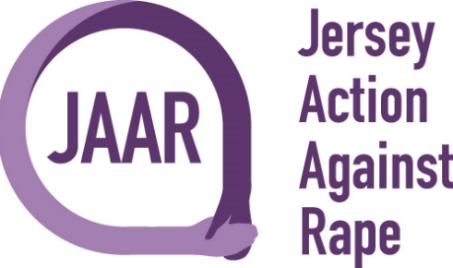 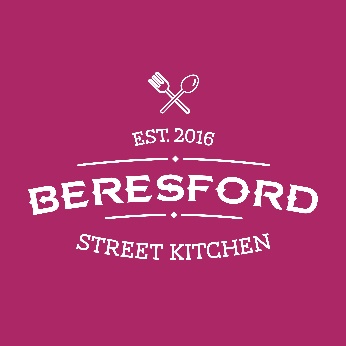 Halloween Plunge Event –11am on Sunday 31st October at the Victoria Bathing Pool  £10 Registration Fee for all Participants   Registration Fee payable to:Jersey Action Against RapeBank A/C: 68296468Sort Code: 30-94-61Bank Reference: Your Surname followed by HPPlease complete and return form to fundraising@jaar.je   Thank you for taking part and supporting JAAR and BSK. Full Name:Please list each person joining the plunge. Contact Number:Email Address: Type of event:  Halloween PlungeDate:31st October (11am) 